China und die chinesischen Gäste in der Schweiz.Zahlen und Fakten.China zählt mehr als 1.4 Mrd. Einwohner. Das Land befindet sich nach wie vor im wirtschaftlichen Aufschwung (BIP-Wachstum 2017: 6.4 %, geschätzt gemäss OECD).Immer mehr Chinesinnen und Chinesen unternehmen neben Gruppenreisen auch Individualreisen ins Ausland. Diese Touristen gehören zu einer ständig wachsenden sozialen Schicht, die besonders aus jungen Kadermitgliedern besteht. Die chinesischen Gäste in der Schweiz stammen hauptsächlich aus den städtischen Gebieten des Landes, wo insgesamt 170 Mio. Menschen leben1.Zwischen Januar und Oktober 2017 haben die Hotelübernachtungen von chinesischen Touristen in der Schweiz um 10.8 % zugenommen (im Vergleich zur Vorjahresperiode)2.Eine Fünfjahresbilanz (2012 – 2016) zeigt eine starke Zunahme der Logiernächte um 
52.8 %2. 2016 haben chinesische Touristinnen und Touristen (China & Hongkong) in der Schweiz einen Umsatz von beinahe CHF 422 Mio. generiert.Der chinesische Markt zählt somit für den Schweizer Tourismus zu den vier wichtigsten Auslandsmärkten (Nr. 1 Deutschland, Nr. 2 USA, Nr. 3 UK, Nr. 4 China inkl. Hongkong, Nr. 5 Frankreich).Das Wachstumspotential der chinesischen Touristen in der Schweiz bleibt beachtlich, da die Schweiz zusammen mit Frankreich und Italien zu den begehrtesten europäischen Destinationen zählt.Bis im Jahr 2022 werden von den chinesischen Gästen zwei Mio. Hotelübernachtungen erwartet3. Chinesinnen und Chinesen bereisen die Schweiz hauptsächlich im Sommer: Über 67 % der Logiernächte wurden 2016 zwischen Juni und Oktober registriert2. 38 % der chinesischen Gäste bleibt zwischen einem und drei Tagen in der Schweiz, 35 % logieren zwischen vier und sieben Nächten und 27 % bleiben mehr als acht Tage in unserem Land3.Zusammen mit dem Besuch von Sehenswürdigkeiten ist das Shopping eine der bevorzugten Aktivitäten der chinesischen Touristen in der Schweiz.  Die Chinesen gehören zu den Touristen, die während ihrer Auslandreise am meisten Geld ausgeben. Die durchschnittlichen Tagesausgaben von chinesischen Reisenden in der Schweiz betragen CHF 330 pro Person und Tag. Zum Vergleich: Ausländische Gäste geben durchschnittlich 180 CHF pro Tag aus4. 1	Peking, Guangzhou, Harbin, Hongkong, Shanghai, Shenzhen, Taipei, Chengdu, Chongqing, Dalian, Hangzhou, Nanjing, Qingdao, Nanjing, Tianjin, Xi’an, Xiamen, Changsha, Jinan, Kunming, Nanchang, Nanning, Ningbo, Suzhou.2	Quelle: Bundesamt für Statistik (BFS) (inkl. Hongkong).3	Quelle: Tourism Decision Metrics by Oxford Economics, Schätzungen Schweiz Tourismus.4	Quelle: Tourismus Monitor Schweiz, Schweiz Tourismus 2013.Entwicklung der Hotellogiernächte (LN).Entwicklung der Hotel-Übernachtungen (mit Hongkong)* Siehe Kommentar S. 4 zu den Rückgängen der LN 2016.Entwicklung der Hotelübernachtungen November bis April – Winter (mit Hongkong)Entwicklung der Hotel-Übernachtungen nach Tourismus-Region 2014-2016 (mit Hongkong)* siehe Kommentar S. 4 zu den Rückgängen 2016.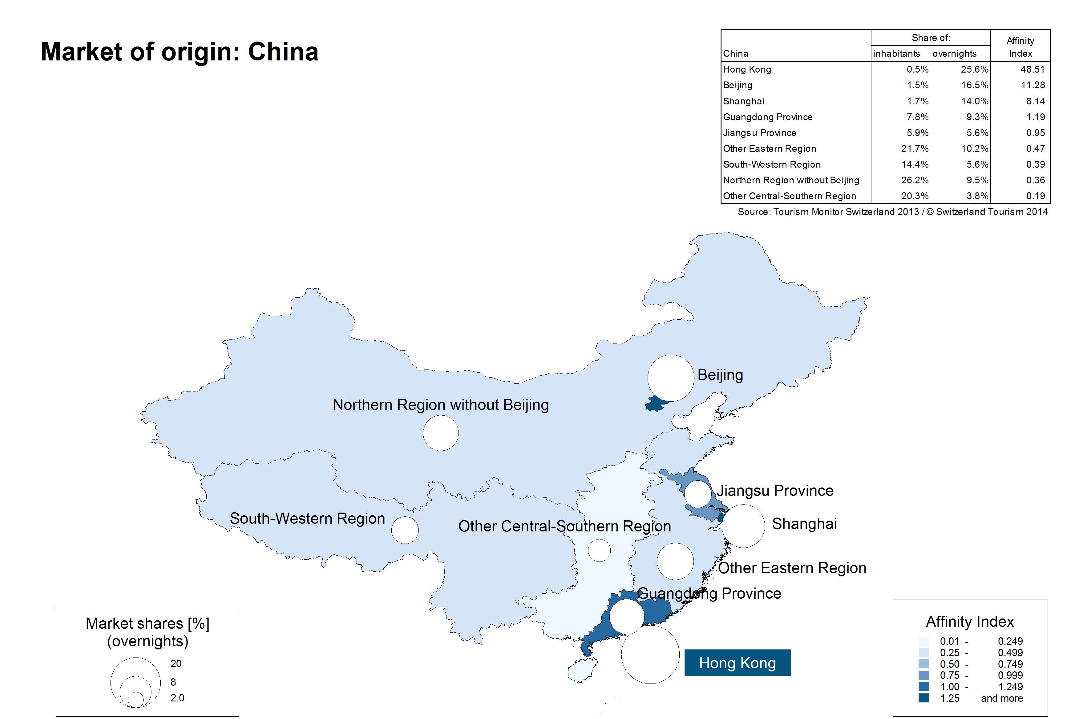 Quelle: Tourismus Monitor Schweiz, Schweiz Tourismus 2013.«Approved Destination Status» (ADS): ein entscheidender Wachstumsfaktor.Am 15. Juni 2004 hat die Schweiz mit der Volksrepublik China eine Konvention unterschrieben, in der ihr der Status einer «genehmigten Reisedestination» ADS («Approved Destination Status») verliehen wurde. Seit dem 1. September 2004 dürfen Chinesen ohne staatliche Ausreisegenehmigung in die Schweiz reisen. Bedingung dafür ist die Reise in einer Gruppe von mind. fünf Personen. Seitdem hat die Anzahl der von chinesischen Touristinnen und Touristen generierten Logiernächte massiv zugenommen.Der ADS ermöglicht sowohl den lokalen Reiseanbietern als auch Schweiz Tourismus, in China uneingeschränkt Werbung zu machen. Das Reiseland Schweiz kann somit aktiv vermarktet werden.Biometrisches Schengen-Visum seit Oktober 2015.Als Schengen-Mitglied hat die Schweiz Mitte Oktober 2015, gemeinsam mit allen anderen Schengen-Ländern, das biometrische Visum in China eingeführt. Das bedeutet, dass neu jede/r Reisende persönlich bei einer diplomatischen Vertretung, resp. bei einer der akkreditierten Visaantragsstellen, die biometrischen Daten (Fingerabdrücke) erfassen lassen muss. Dies ist – wegen der notwendigen Reise dahin – ein bedeutender Zusatzaufwand für die Reisenden.Da die Schweiz, wie auch die übrigen Schengen-Staaten, bis Ende 2015 nur über eine beschränkte Zahl von Visaantragsstellen verfügte (für die Schweiz drei), arbeitet Schweiz Tourismus schon seit längerem mit den zuständigen Stellen des Bundes zusammen; namentlich der Konsularischen Direktion des EDA und dem Staatssekretariat für Migration, um die Interessen der Schweizer Reisebranche einzubringen.Seit Ende Juli 2016 haben neben den vier diplomatischen Vertretungen in Peking, Guangzhou, Hongkong und Shanghai 15 Antragsstellen nahe bei den Reisenden ihre Arbeit aufgenommen und bearbeiten im Auftrag der Eidgenossenschaft die eingehenden Visagesuche. Hierfür arbeitet die Schweizer Botschaft mit einem externen Dienstleister zusammen, der für die Administration und somit auch für die Erhebung der biometrischen Daten zuständig ist.Rückgang der LN im Jahr 2016.Die chinesische Konjunktur hat sich in den letzten 18 Monaten abgeschwächt. Dies drückt auf die Kaufkraft, was wiederum Auswirkungen auf die Reisebudgets hat. Die Angst vor Terroranschlägen in Europa hat 2016 die Reiselust in Asien ebenfalls gebremst. Da viele chinesische Touristen eine Schweizreise oft mit dem Besuch anderer europäischer kombinieren, war die Schweiz als vergleichsweise sicher geltendes Land ebenfalls davon betroffen. Die Touristen richten sich teilweise auf neue Routen in Mitteleuropa (Budapest – Prag – Wien) aus.Und schliesslich hatte die Einführung des biometrischen Schengen-Visums (vgl. oben) ebenfalls einen negativen Einfluss auf die Reisen von Chinesen in Europa und in die Schweiz. Durch die deutliche Vereinfachung des Visumsprozesses (dank zusätzlicher Visaantragsstellen) sollte dieser Einfluss 2017 abgeschwächt werden.Schweiz Tourismus in China: Vermarktung des Reiselands Schweiz.Schweiz Tourismus (ST) verfügt seit 1993 über eine Niederlassung in Hongkong.Seit 1998 ist ST auch auf dem chinesischen Festland präsent. Dank einer engen Zusammenarbeit mit dem China National Tourism Administration (CNTA) war Schweiz Tourismus die erste europäische Tourismus-Organisation mit einem eigenen Büro in der Volksrepublik China (Beijing, Nordchina und Südostchina).Seit 2005 hat ST eine Filiale in Shanghai.In den ST-Niederlassungen in China arbeiten insgesamt dreizehn Personen. Diese sorgen für eine starke Präsenz auf dem chinesischen Markt und vermarkten die Schweiz als Ferien- und Reise- sowie als Geschäftstourismus-Destination bei den chinesischen Reiseveranstaltern. Seit Juni 2015 ist ST auch in Taiwan tätig (auf Mandatsbasis, eine 30 %-Stelle, wahrgenommen durch das Trade Office of Swiss Industries TOSI).Entwicklung der Nachfrage und des Interesses für die touristische Schweiz.Durchschnittliche Aufenthalts- und Reisedauer, Verhalten der Gäste.In den gegenwärtigen Haupt-Herkunftsregionen der chinesischen Touristen (Peking, Shanghai, Guangzhou, Shenzhen und Hongkong) macht das Produkt Europa/Schweiz momentan qualitative Veränderungen durch: Der Trend geht hin zu längeren und «tiefergehenden Reiseerlebnissen» in ein bis drei Ländern (Schweiz und zwei Nachbarländer). Pro Aufenthalt kommen in diesem Rahmen drei bis acht Übernachtungen zustande. Die durchschnittliche Aufenthaltsdauer von chinesischen Gästen in der Schweiz wird in den nächsten Jahren voraussichtlich stabil bleiben oder etwas abnehmen. Chinesische Touristinnen und Touristen aus Regionen mit einer vielversprechenden Entwicklung (Chengdu, Chongqing, Nanjing, Hangzhou, Wuhan, Shenyang, Qingdao, Harbin, Nanning etc. – alles Städte mit mehr als einer Million Einwohnerinnen und Einwohnern) beginnen, Auslandreisen für sich zu entdecken. Die ersten Besuche in Europa geschehen hier im Rahmen von Mehrländerreisen (15 Tage/10 Länder). Gruppenreisen und Individualtourismus.In den neuen Herkunftsregionen der Touristen ist die Reise in einer Grossgruppe (40 Personen) vorherrschend.In den traditionellen Herkunftsgebieten ist eine Tendenz hin zu kleineren Gruppen (15 bis 25 Personen) und zu Individualtourismus erkennbar.2014 wurden ca. 25 % der Hotelübernachtungen von Individualtouristen generiert. Vor 2-3 Jahren war dieser Anteil mit 10 % noch bedeutend geringer. ST erwartet, dass bis im Jahr 2019 etwa 40 - 50 % der Logiernächte von FITs («Fully Independent Traveller») stammen werden. Ein Indikator dafür sind die Verkäufe des Swiss Travel Passes (ÖV-Billette). Der Umsatz des Swiss Travel Passes stieg dabei für China von 2014 bis 2015 um 36,8 % (CHF 10 550 038/CHF 14 434 700) und von 2015 bis 2016 um 4,7 % (CHF 14 434 700/15 110 295).Im Bereich des Geschäftstourismus nehmen die Incentive-Reisen (zwischen 20 und 500 Personen) weiterhin zu.Der Frauenanteil im Freizeittourismus beträgt bereits heute ca. 50 %. Im Individualtourismus dürfte der Frauenanteil noch zunehmen, da oft nicht unbedingt nur im Familien-, sondern auch vermehrt im Freundeskreis verreist wird.  Bevorzugte Destinationen.Die Zentralschweiz, Zürich, das Berner Oberland und Genf bleiben die Leuchttürme für die chinesischen Reisenden in der Schweiz. Bisher weniger besuchte Regionen wie das Wallis und Graubünden konnten auch 2017 weiter zulegen.Regionen wie das Engadin oder die Ostschweiz werden erst entdeckt und entwickeln sich somit weniger rasant.In Basel führt der Geschäftstourismus (Messen) zu einer nicht vernachlässigbaren Anzahl von Besucherinnen und Besuchern aus China. Dies hat jedoch nur wenig Auswirkung auf den Freizeittourismus.   Entwicklung der Nachfrage der Touristinnen und Touristen.Eine jüngere und weltoffenere Generation (unter 40 Jahren) mit mehr Reiseerfahrung und mehr Interesse an lokaler Kultur beginnt nun zu reisen.Der Besuch der bedeutendsten Sehenswürdigkeiten und das Shopping sind nach wie vor die Hauptinteressen einer grossen Mehrheit der chinesischen Gäste, aber Aktivitäten in den Bereichen Outdoor (Winter und Sommer) sowie Kunst und Kultur gewinnen vor allem im Bereich Individualreisen an Bedeutung (auch wenn dies noch nicht die grosse Masse begeistern mag).Outdoor-Aktivitäten gehören noch nicht zu den Hauptinteressen der chinesischen Gäste, trotzdem lässt sich langsam eine erhöhte Nachfrage feststellen: Auch in China sind die Menschen vom Stress im Stadtleben, Luftverschmutzung, Verkehrsüberlastung oder Bewegungsmangel betroffen und suchen so vermehrt (Aktiv-)Erholung an der frischen Luft. Damit verbunden dürften sich Chinesinnen und Chinesen auch zunehmend für Wandern und Agrotourismus interessieren. Potenzial von Winter- und Skiferien.Die Anzahl «Skier-Days» (Messwert, um die Frequentierung der Skistationen zu ermitteln) betrug in der Wintersaison 2014/2015 12 Mio. (die Zahlen für 2015/2016 sind noch nicht bekannt). 1996 fuhren erst etwa 10'000 Personen Ski4.  Wachsende Ski-Industrie: 2015 konnten die etwa 568 Skistationen Chinas (122 davon mit Bergbahnen) – meist nahe bei Beijing (Hebei, Shandong), in den Provinzen des Nordostens (Heilongjiang, Jilin) und im Nordwesten (Shanxi, Xinjiang) – 12.5 Mio. Eintritte verbuchen5. Die meisten dieser Skistationen richten sich aber nur an Anfänger und sind ganz einfach ausgestattet. Nur deren 20 erreichen westliche Standards, oft allerdings ohne Unterkünfte, und nur wenige davon können als genuine Ski-Resorts betrachtet werden. Nichtsdestotrotz ist dieser enge Zirkel in den letzten Jahren gewachsen und umfasst nun die Skistationen  Beidahu, Genting Resort Secret Garden, Songhua Lake, Wanda Changbaishan, Wanlong sowie Yabuli. Bald werden Thaiwoo und einige andere, das ganze Jahr aktive Destinationen, zu dieser Gruppe neu dazukommen6. Olympische Winterspiele 2022: Die Lust der Chinesinnen und Chinesen auf ein echtes Wintererlebnis wächst, China geht von 300 Mio Skifahrern bis 2022 aus. «300 Mio Chinesische Skifahrer»: diese Zahl wurde in China zur festen Wendung. Der Slogan «300 Mio Menschen (=Chinesen) im Schnee» («San Yi Ren Shang Xue») geht auf Zhao Yinggang, Deputy Secretary des Beijing Winter Olympic Bidding Committee und des Winter Sports Administrative Center des PRC Central Sports Bureau zurück; er wird heute allerorts als Zielgrösse für 2022 verwendet und zitiert5. Dank der bevorstehenden Winterspiele besteht in China ein grosser Bedarf an Infrastruktur und Ausbildungen, was zu grossen Investitionen und einer starken Nachfrage nach internationalem Wissen führt. Der Markt für Ski-Reiseveranstalter und -Reiseausstatter boomt spätestens seit dem Olympiaentscheid.Skifahren in China: Entwicklung und Demografie. Ski als Wintersport in China.1957: Eröffnung des ersten Skigebietes (Yabuli)1966: Asiatische Winterspiele in Yabulikürzliche Investitionen in «Full Service»-Skiorte:Club Med, Yabuli (Heilongjiang)Secret Garden, Chongli (Beijing) Winter 2014/2015: Eröffnung des Skigebiets Songhua Lake, Jilin City (Jilin)Winter 2015/2016: Eröffnung des Skigebiets Thaiwoo, Chongli (Beijing)Der chinesische Skifahrer/die chinesische Skifahrerin (Profil)7.DemografieAktiv, zwischen 25 und 45 Jahre altMehr Männer als FrauenMonatseinkommen über 10'000 CNY (1'500 CHF)Ein- bis dreimal pro Saison auf den SkisSkifahren als Familienaktivität35 % der skifahrenden Chinesen haben die Absicht, in den nächsten 2 Jahren Skiferien im Ausland zu verbringen.Die Schweiz geniesst einen hohen Bekanntheitsgrad.Japan, die Schweiz und Kanada sind die Haupt-Skidestinationen.Reisebudget: 3'000 bis 4'000 CHF pro Person.Durchschnittlich fahren die Touristen 2.1 Tage Ski.Kriterien zur Auswahl einer ausländischen Skidestination: Schneesicherheit, Sicherheit, Landschaft, Preise, Wintersport-Angebote, Anreise, Verfügbarkeit von Reiseangeboten.Die Wintersaison macht aktuell ein Drittel der von Chinesinnen und Chinesen generierten Logiernächte aus8. Zu beachten ist jedoch, dass die Mehrheit der chinesischen Wintergäste nicht nur oder gar nicht zum Skifahren in die Schweiz reist – ihnen geht es generell um das Schnee-Erlebnis und das Kennenlernen des Schweizer Winters.Die Mehrheit der Chinesinnen und Chinesen wird weiterhin im Rahmen einer Gruppenreise durch mehrere europäische Länder in die Schweiz kommen. Die Aufenthalte im Winter nehmen zu, bleiben jedoch in der nahen Zukunft auf einem moderaten Niveau. Etwa 3 bis 5 % der chinesischen Logiernächte stammen von Touristen, die primär wegen des Wintersports anreisen.Die Schneesicherheit, Stabilität, einzigartigen Landschaften, die diversifizierten Wintersportangebote und die hohe Qualität des öffentlichen Verkehrs sind Kriterien, die bei der Auswahl einer ausländischen Skidestination in China klar für die Schweiz sprechen. Entwicklung der Logiernächte von chinesischen Gästen in der Wintersaison (allgemein und Bergregionen): * Schätzungen Schweiz Tourismus4 Quelle: China Ski Industry White Book, 2015.5 Quelle: http://www.chinanews.com/ty/2014/12-24/6908729.shtml.6 Quelle: «2016 International Report on Snow & Mountain Tourism», Laurent Vannat, S. 164.7 Quelle: Canadian Tourism Commission, 2012 China Ski Study, Desk Research Report, April 2012.8 Schätzung Schweiz TourismusSkifahren und China: Kontext und Aktivitäten von Schweiz Tourismus.Seit Ende 2012 bewirbt ST in China proaktiv den Schweizer Winter. Nachdem in den ersten Saisons der Fokus auf dem Imageaufbau lag, konzentrieren sich nun die Aktivitäten insbesondere auf die Erschliessung der zunehmenden Vertriebskanäle. In Zusammenarbeit mit traditionellen Reiseveranstaltern – vermehrt aber auch mit neuen Partnern wie chinesischen Ski-Clubs, Skigebieten oder sozialen Medienplattformen – werden Winter-Reiseprogramme lanciert: die Bandbreite reicht hier von der klassischen Rundreise mit einem halbtägigen Schneesport-Erlebnis bis hin zur siebentägigen Ski-Reise. Seit der Wintersaison 2016/17 findet das neue Produkt «First Ski Experience» bei chinesischen Gästen grosse Beachtung: in der Wintersaison 2017/18 können Gäste in 24 verschiedenen Destinationen zu einem Pauschalpreis eine Ski-Tageskarte, die komplette Ski-Ausrüstung (Miete) sowie einen Skilehrer (an verschiedenen Destinationen mit chinesischen Skilehrern) für einen ersten Tag auf den Pisten und die ersten Kurven im Schnee erleben.
MySwitzerland.com/skiexperienceVermarktung der Destination Schweiz.In der Vermarktung des Reiselandes Schweiz in China setzt ST in erster Linie auf eine enge Zusammenarbeit mit den führenden Tour Operators in den grössten Herkunftsregionen sowie mit den entstehenden Marktleadern in den wachsenden Herkunftsregionen.Ein wichtiger Fokus liegt einerseits auf der Produkteschulung und der Produkteentwicklung (neue Reiserouten, Ausdehnung der bestehenden Aufenthaltsdauer in der Schweiz, neue Destinationen, First Ski Experience) und andererseits auf der Unterstützung der Tour Operators in Promotion und Kommunikation.Daneben bleibt die Kommunikation weiterhin entscheidend. Dazu gehört die klassische Medienarbeit mit den traditionellen Medien (Print, Radio, TV), neu aber vermehrt auch mit den neuen digitalen Medien (Influencer sowie die sozialen Netzwerke Weibo und Wechat).Tourismusjahr Schweiz – China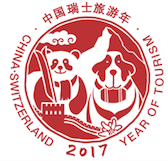 Ein bi-nationales Tourismusjahr Schweiz-China wird der ganzen Branche weiter wichtige Impulse liefern und in beiden Ländern den Tourismus insgesamt stärken. Unter anderem besteht die Absicht, im Bereich Marktforschung intensiver zusammenzuarbeiten, um für zukünftige Tourismusstrategien auf eine noch bessere Datenbasis zurückgreifen zu können. Während des ganzen gemeinsamen Tourismusjahres wurden darüber hinaus zahlreiche Massnahmen und Veranstaltungen in China und in der Schweiz durchgeführt (die wichtigsten Events siehe Tabelle).JahrLNVeränd. in %2010477 4252011677 220+41,8 %2012835 699+23,4 %2013994 546+19,0 %20141 142 438+14,9 %20151 519 100+33,0 %2016*1 277 977-15,9 %2017 (Jan. – Okt.)1 270 737+10,8 %WinterLogiernächteVeränd. in %2005/06  95 3012006/07110 566+16,0 %2007/08122 778+11,0 %2008/09122 937+ 0,1 %2009/10156 172+27,0 %2010/11196 488+25,8 %2011/12257 038+30,8 %2012/13298 882+16,3 %2013/14348 428+16,6 %2014/15443 979+27,4 %2015/16422 893-4,7 %2016/17453 072+7,4%Region201420152016Veränderung 15-16*Zentralschweiz320 883468 597392 849-16,2 %Zürich197 370266 594213 311-20,0 %Berner Oberland257 735346 396284 810-17,8 %Genf87 865107 13788 061-17,8 %Waadtland73 51877 30868 297-11.7 %Bern30 68542 94631 982-25,5 %Aargau32 88642 04633 301-20.8 %Wallis37 43348 94157 178+16,8 %Tessin23 15827 96424 476-12,5 %Basel29 02624 55422 122-9,9 %Graubünden18 17321 27126 243+23.4 %Jura & Drei Seen13 968 14 30611 894-16.9 %Ostschweiz 11 74915 47413 769-11,0 %Fribourg 8 03915 5669 684-37,8 %China      Anteile in %      Anteile in %Einw.LNHongkongHongkong0,525,6BeijingBeijing1,516,5Shanghai Shanghai 1,714,0Provinz GuangdongProvinz Guangdong7,89,3Provinz JiangsuProvinz Jiangsu5,95,6Andere Regionen im OstenAndere Regionen im Osten21,710,2Regionen im SüdostenRegionen im Südosten14,45,5Regionen im Norden (ohne Beijing)Regionen im Norden (ohne Beijing)26,29,5Andere Regionen Zentrum / SüdenAndere Regionen Zentrum / Süden20,33,8SaisonGesamte CHVeränd. in %BergregionenVeränd. in %13/14343 428135 60814/15443 979+27,4 %194 648+43,5 %15/16422 893  -4,7 %189 148-2.8 %16/17453 072+7,4%195 038+3,1%21/22*700 000*--400 000*--VeranstaltungDatum BeschreibungBelt and Road Forum for International Cooperation OBOR («One Belt, One Road», Seidenstrassenprojekt), Peking13. bis 16. Mai 2017Internat. Forum mit Teilnahme von Bundespräsidentin Doris Leuthard.https://en.wikipedia.org/wiki/Belt_and_Road_Forum ECO Forum Global, Guiyang17. Juni 2017Forum zur nachhaltigen Entwicklung.Beautiful China, Genf1. September bis 1. Oktober 2017Tourismus- und Kulturpromotion.Chinesisch-schweizerisches Hotelmanagement-Forum, Peking5. bis 9. September 2017Forum für chinesische Hoteliers, organisiert von der China National Tourism Administration (CNTA), dem nationalen Hotelverband Chinas sowie Schweiz Tourismus. 300 chin. Hoteliers haben teilgenommen und Vertreter der EHL, von hotelleriesuisse sowie Schweiz Tourismus haben referiert. World Winter Sports Expo: Winterevent Schweiz – China7. bis 10. September 20172. Ausgabe der wichtigsten Fachmesse für Wintersport in China mit mehr als 120'000 Besuchern und dem Ehrengastland Schweiz (Präsenz mit einem Stand von 300 m2).Zwei Bernhardiner auf China-Tournee7. bis 18. September 2017China-Tournee (Peking und Shanghai) der zwei Schweizer Bernhardiner «Apéro» und «Bricotine», um eine emotionale Bindung zwischen potentiellen chinesischen Touristen und der Schweiz (v.a. über soziale Netzwerke) herzustellen. Die beiden Hunde waren an zahlreichen Veranstaltungen präsent und haben einiges Medienecho in China ausgelöst. Great Wall Climb, China15. bis 30. September 2017100 Schweizer Touristen haben die Chinesische Mauer erwandert. Organisiert von der CNTA.Sonderausstellung «100 Jahre Tourismus-promotion in der Schweiz», Westbund Art & Design, Shanghai25. Oktober bis 11. November 2017Wichtige zeitgenössische Kunstmesse in Shanghai, wo Schweiz Tourismus teilnahm, um das Kunst- und Kulturangebot der Schweiz zu präsentieren. Abschlussevent Tourismusjahr Schweiz-China, Lausanne7. Dezember 2017Abschlussfeier und Sino Swiss Tourism Forum mit namhaften Referentinnen und Referenten aus beiden Ländern. Unterzeichnung einer Absichtserklärung zur dauerhaften Stärkung der Zusammenarbeit zwischen den beiden Ländern auf dem Gebiet des Tourismus durch Schweiz Tourismus und die CNTA.